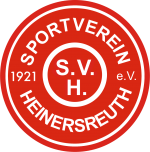 An denSportverein HeinersreuthBayreuther Str. 4795500 HeinersreuthAuslagenerstattungEmpfänger:Name:	___________________________________________________Straße:	___________________________________________________PLZ, Ort: __________________________________________________Entstandene Kosten: (bitte Belege beifügen)   Ich möchte den Betrag spenden (gegen Spendenbescheinigung)   Bitte überweisen Sie den Betrag anKontoinhaber:	________________________________________________IBAN:		________________________________________________Kreditinstitut:	________________________________________________Ich versichere, dass alle Angaben richtig und die Kosten tatsächlich entstanden sind.___________________________				_________________________Ort, Datum								UnterschriftDatumAnlass/ZweckBetragSumme